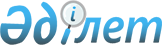 О проекте Закона Республики Казахстан "О внесении изменений и дополнений в некоторые законодательные акты Республики Казахстан по вопросам железнодорожного пассажирского транспорта"Постановление Правительства Республики Казахстан от 25 ноября 2015 года № 945      Правительство Республики Казахстан ПОСТАНОВЛЯЕТ:

      внести на рассмотрение Мажилиса Парламента Республики Казахстан проект Закона Республики Казахстан «О внесении изменений и дополнений в некоторые законодательные акты Республики Казахстан по вопросам железнодорожного пассажирского транспорта».      Премьер-Министр 

      Республики Казахстан                  К. МасимовПроект ЗАКОН

РЕСПУБЛИКИ КАЗАХСТАН О внесении изменений и дополнений в некоторые законодательные

акты Республики Казахстан по вопросам железнодорожного

пассажирского транспорта      Статья 1. Внести изменения и дополнения в следующие законодательные акты Республики Казахстан: 

      1. В Закон Республики Казахстан от 21 сентября 1994 года «О транспорте в Республике Казахстан» (Ведомости Верховного Совета Республики Казахстан, 1994 г., № 15, ст. 201; Ведомости Парламента Республики Казахстан, 1996 г., № 2, ст. 186; 1998 г., № 24, ст. 447; 2001 г., № 23, ст. 309, 321; № 24, ст. 338; 2003 г, № 10, ст. 54; 2004 г., № 18, ст. 110; № 23, ст. 142; 2005 г., № 15, ст. 63; 2006 г., № 3, ст. 22; № 14, ст. 89; № 24, ст. 148; 2009 г., № 18, ст. 84; 2010 г., № 17-18, ст. 114; № 24, ст. 146; 2011 г., № 1, ст. 2, 3; № 5, ст. 43; № 12, ст. 111; 2012 г., № 2, ст.14; № 3, ст. 21; № 14, ст. 92, 96; № 15, ст. 97; 2013 г., № 1, ст. 2; № 9, ст. 51; № 14, ст. 72, 75; № 16, ст. 83; 2014 г., № 7, ст. 37; № 10, ст. 52; № 12, ст.82; № 19-II, ст. 96; № 21, ст. 123; 2015 г., № 1, ст. 2):

      часть четвертую статьи 9 изложить в следующей редакции:

      «Государственные органы, принявшие решения об организации пассажирских перевозок, рентабельность которых не обеспечивается действующими регулируемыми тарифами, обеспечивают субсидирование убытков или расходов перевозчиков за счет бюджетных средств.».      2. В Закон Республики Казахстан от 9 июля 1998 года «О естественных монополиях и регулируемых рынках» (Ведомости Парламента Республики Казахстан, 1998 г., № 16, ст. 214; 1999 г., № 19, ст. 646; 2000 г., № 3-4, ст. 66; 2001 г., № 23, ст. 309; 2002 г., № 23-24, ст. 193; 2004 г., № 14, ст. 82; № 23, ст. 138, 142; 2006 г., № 2, ст. 17; № 3, ст. 22; № 4, ст. 24; № 8, ст. 45; № 13, ст. 87; 2007 г., № 3, ст. 20; № 19, ст. 148; 2008 г., № 15-16, ст. 64; № 24, ст. 129; 2009 г., № 11-12, ст. 54; № 13-14, ст. 62; № 18, ст. 84; 2010 г., № 5, ст. 20, 23; 2011 г., № 1, ст. 2; № 11, ст. 102; № 12, ст. 111; № 13, ст. 112; № 16, ст. 129; 2012 г., № 2, ст. 9, 15; № 3, ст. 21; № 4, ст. 30; № 11, ст. 80; № 12, ст. 85; № 15, ст. 97; 2013 г., № 4, ст. 21; № 10-11, ст. 56; № 15, ст. 79, 82; № 16, ст. 83; 2014 г., № 1, ст. 4; № 4-5, ст. 24; № 10, ст. 52; № 11, ст. 64; № 14, ст. 87; № 16, ст. 90; № 19-I, 19-II, ст. 96; № 23, ст. 143; 2015 г., № 9, ст. 46):

      пункт 1 статьи 7-1 изложить в следующей редакции:

      «1. Государственное регулирование цен распространяется на товары (работы, услуги) субъектов регулируемых рынков в области электро– и теплоэнергетики, производства нефтепродуктов, транспортировки нефти, гражданской авиации, портовой деятельности, телекоммуникаций и почтовой связи, а также газа и железнодорожного транспорта с учетом особенностей, установленных законами Республики Казахстан «О газе и газоснабжении» и «О железнодорожном транспорте».».      3. В Закон Республики Казахстан от 8 декабря 2001 года «О железнодорожном транспорте» (Ведомости Парламента Республики Казахстан, 2001 г., № 23, ст. 315; 2003 г., № 10, ст. 54; 2004 г., № 18, ст. 110; № 23, ст. 142; 2006 г., № 3, ст. 22; № 13, ст. 87; № 14, ст. 89; № 16, ст. 99; № 24, ст. 148; 2007 г., № 9, ст. 67; № 19, ст. 148; 2008 г., № 15-16, ст. 64; № 24, ст. 129; 2009 г., № 2-3, ст. 18; № 18, ст. 84; 2010 г., № 5, ст. 23; № 24, ст. 146; 2011 г., № 1, ст. 2, 3; № 5, ст. 43; № 11, ст. 102; № 12, ст. 111; 2012 г., № 2, ст. 14; № 15, ст. 97; № 21-22, ст. 124; 2013 г., № 14, ст. 72, 75; № 16, ст. 83; № 21-22, ст. 115; 2014 г., № 1, ст. 4; № 12, ст. 82; № 19-I, 19-II, ст. 96; № 21, ст. 122; № 23, ст. 143): 

      1) статью 8 дополнить пунктом 2-1 следующего содержания:

      «2-1. Договора на привлечение заемных (кредитных) средств перевозчиками, осуществляющими перевозки пассажиров по социально значимым сообщениям, заключаются в письменной форме на основе типового договора, утверждаемого уполномоченным органом.»;

      2) в статье 12:

      пункты 2, 2-1 изложить в следующей редакции:

      «2. Уполномоченный орган устанавливает предельные уровни цен (тарифов) на услуги по перевозке пассажиров по социально значимым межобластным сообщениям. Местные исполнительные органы устанавливают предельные уровни цен (тарифов) на услуги по перевозке пассажиров по социально значимым межрайонным (междугородным внутриобластным) и пригородным сообщениям.

      2-1. Расходы перевозчика, оказывающего услуги по перевозке пассажиров по социально значимым сообщениям на всем пути следования, субсидируются за счет бюджетных средств в соответствии с бюджетным законодательством Республики Казахстан.»;

      дополнить пунктом 2-2 следующего содержания:

      «2-2. Договора на долгосрочное субсидирование расходов перевозчика, связанных с осуществлением перевозок пассажиров по социально значимым сообщениям, заключаются в письменной форме на основе типового договора, утверждаемого уполномоченным органом.»;

      3) в статье 14:

      в пункте 2:

      подпункты 34-18) и 34-19) изложить в следующей редакции:

      «34-18) утверждение правил проведения конкурса на основе открытого тендера по определению перевозчиков, осуществляющих железнодорожные перевозки пассажиров по социально значимым сообщениям, расходы которых подлежат долгосрочному субсидированию за счет бюджетных средств; 

      34-19) утверждение правил долгосрочного субсидирования расходов перевозчика, связанных с осуществлением железнодорожных перевозок пассажиров по социально значимым сообщениям;»;

      подпункты 34-22) и 34-23) изложить в следующей редакции:

      «34-22) утверждение методики определения предельных уровней цен (тарифов) на услуги по перевозке пассажиров по социально значимым сообщениям;

      34-23) утверждение методики определения объемов долгосрочного субсидирования расходов перевозчиков, осуществляющих перевозки пассажиров по социально значимым сообщениям;»;

      дополнить подпунктами 34-26), 34-27) и 34-28) следующего содержания:

      «34-26) разработка и утверждение типового договора на долгосрочное субсидирование расходов перевозчика, связанных с осуществлением перевозки пассажиров по социально значимым сообщениям;

      34-27) разработка и утверждение правил привлечения заемных (кредитных) средств перевозчиками, осуществляющими перевозки пассажиров по социально значимым сообщениям;

      34-28) разработка и утверждение типового договора на привлечение заемных (кредитных) средств перевозчиками, осуществляющими перевозки пассажиров по социально значимым сообщениям;»;

      подпункт 3) пункта 4 изложить в следующей редакции:

      «3) долгосрочное субсидирование расходов перевозчика, связанных с осуществлением перевозки пассажиров железнодорожным транспортом по социально значимым межрайонным (междугородным внутриобластным) и пригородным сообщениям (маршрутам);»;

      4 ) в статье 65:

      пункты 4 и 4-1 изложить в следующей редакции:

      «4. Перевозчик обязан обеспечить продажу проездного документа (билета) до указанной пассажиром станции назначения. Перевозчик может организовать продажу проездных документов (билетов) через билетные кассы пассажирских агентств, электронные терминалы, интернет-ресурсы и другими способами в порядке, установленном правилами организации продажи проездных документов (билетов) на железнодорожном транспорте в Республике Казахстан.

      4-1. Продажа проездных документов (билетов) и резервирование мест осуществляются через автоматизированную систему управления пассажирскими перевозками, доступ к которой организовывает Национальная железнодорожная компания по согласованию с уполномоченным органом.

      Продажа проездных документов (билетов) в пути следования поезда перевозчиком осуществляется с последующим включением данных о них в автоматизированную систему управления пассажирскими перевозками в порядке, установленном правилами организации продажи проездных документов (билетов) на железнодорожном транспорте в Республике Казахстан.».

      Статья 2. Настоящий Закон вводится в действие по истечении десяти календарных дней после дня его первого официального опубликования.       Президент 

      Республики Казахстан
					© 2012. РГП на ПХВ «Институт законодательства и правовой информации Республики Казахстан» Министерства юстиции Республики Казахстан
				